TC 1100K – NÁVOD K POUŽITÍ1. Použití TC 1100K je procesorem ovládaný elektronický termostat, který ovládá (vypíná/zapíná) oběhové čerpadlo výměníku krbových kamen v závislosti na teplotě vody ve výměníku a současně ovládá druhé, mechanicky ovládané, čerpadlo nebo ventil topného systému, který rozvádí teplo do radiátorů. Digitální senzor zjišťuje teplotu vody ve výměníku a případně rozdělí otopný systém na dva nezávislé okruhy. Termostat ET 1100 K je vybaven systémem ANTISTOP, který chrání rotor čerpadla před zanesením při nečinnosti. V průběhu netopné sezóny vestavěný procesor termostatu TC 1100K spustí každých 14 dní čerpadlo na 30 sekund. Aby byla tato funkce aktivní, termostat NESMÍ být mimo topnou sezónu vypnut. 1. ukazatel stavu – ventil 2. ukazatel stavu – čerpadlo 3. nastavení teploty pro čerpadlo / přidávání teploty 4. nastavení teploty pro ventil / snižování teploty 5. zapnutí/vypnutí nezávislého chodu čerpadla 6. zapnutí/vypnutí termostatu 7. kabel napájení čerpadla nebo ventilu, 230 V AC 8. teplotní snímač 9. kabel napájení čerpadla, 230 V AC 10. kabel napájení termostatu 2. Instalace POZOR! Vnitřní součásti termostatu, stejně jako i kabely vycházející z termostatu, jsou pod vysokým napětím. Instalaci by měli provádět pouze kvalifikovaní technici. Před instalací se ujistěte, že je termostat odpojen od napájení, aby nemohlo dojít k nechtěnému úrazu elektrickým proudem. Termostat vykazující mechanické poškození by neměl být zapojován.Uchycení termostatu: - termostat se uchytí přímo na zeď nebo jiné vhodné místo pomocí dvou šroubů. (šrouby a hmoždinky jsou součástí balení) - pro uchycení kabelů vedoucích z termostatu na zeď použijte úchytky na kabely a. připojení tepelného snímače - snímač není určen pro ponoření do kapalin ani pro připojení ke komínům či Kouřovodům - tepelný snímač by měl být umístěn na vnější povrch potrubí ohřívané vody vystupujícího z kotle a to pokud možno co nejblíže ke kotli. - pro uchycení snímače na potrubí použijte dodanou pásku b. připojení kabelu napájení k čerpadlu: - připojte žlutozelený vodič ke svorkovnici - připojte modrý vodič ke svorkovnici (N) - připojte hnědý vodič ke svorkovnici (L) c. připojení kabelu napájení k ventilu (kabel je označen modrou objímkou): - připojte žlutozelený vodič ke svorkovnici terminálu - připojte modrý vodič ke svorkovnici (N) - připojte hnědý vodič ke svorkovnici (L) e. Zkontrolujte připojení - ujistěte se, že je vše připojené dle návodu a zajistěte terminál motoru čerpadla ochranným krytem f. Připojení termostatu TC 1100K : - po zabezpečení kabelů proti nechtěnému uvolnění zapojte termostat do sítě střídavého proudu o napětí 230V / 50 Hz. POZOR: Teplota prostředí v místě připojení termostatu TC 1100K nesmí přesáhnout 40°C! 3. FUNKCE Po zapojení termostatu vyčkejte přibližně 30 sekund, než bude termostat plně funkční. a. zapnutí - nastavte levé z tlačítek (~) do pozice I - vyčkejte 2 sekundy, než se zobrazí všechny ukazatele displeje - při prvním spuštění se zobrazí aktuální teplota měřená čidlem, a termostat začne automaticky pracovat s teplotou přednastavenou ve výrobě ( 50°C ) b. popis funkcí displeje - Displej v klidu ukazuje teplotu měřenou čidlem - Blikající displej – termostat je v módu nastavování teploty - Svítící červená LED dioda – stav ventilu - Svítící zelená LED dioda – stav čerpadla c. nastavení teploty 1, nastavení teploty pro ventil: - stiskněte levé z tlačítek pod displejem, termostat přejde do módu nastavování teploty a číslice na displeji začnou blikat. Zobrazí se předešlá nastavená teplota. - pro změnu teploty použijte levé/pravé tlačítko pod displejem ke zvýšení/snížení teploty podle potřeby. - Asi po 4 sekundách přestane displej blikat a nastavená teplota se uloží. Displej opět začne ukazovat aktuální teplotu měřenou senzorem. 2, nastavení teploty pro čerpadlo: - stiskněte pravé z tlačítek pod displejem, termostat přejde do módu nastavování teploty a číslice na displeji začnou blikat. Zobrazí se předešlá nastavená teplota. - Pro změnu teploty použijte levé/pravé tlačítko pod displejem ke zvýšení/snížení teploty podle potřeby. - Asi po 4 sekundách přestane displej blikat a nastavená teplota se uloží. Displej opět začne ukazovat aktuální teplotu měřenou senzorem. d. funkce automatického provozu - nastavte pravý spínač (􀀗) na pozici 0 - Termostat začne ovládat čerpadlo a ventil v závislosti na přednastavené teplotě. - V otopném systému je čerpadlo spuštěno v případě, že teplota zaznamenaná senzorem je o 2°C vyšší, než je teplota přednastavená na termostatu, nebo naopak čerpadlo vypne, pokud snímaná teplota klesne o 3°C pod přednastavenou teplotu (= hystereze 5°C). e. funkce nezávislého provozu čerpadla - nastavte spínače (􀀗) a (~) do pozice I - čerpadlo začne nepřetržitě pracovat, nezávisle na nastavení termostatu a teplotě snímané čidlem, dokud není opět pomocí spínače vypnuto. 4. NÁKRES ZAPOJENÍ Jedná se o orientační schéma a nezobrazuje všechny komponenty nutné pro plnou funkčnost systému.1. krbová kamna 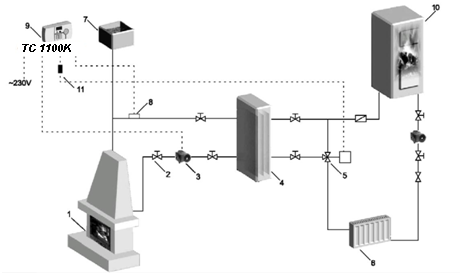 2. ventil uzávěru 3. čerpadlo teplé vody 4. výměník tepla 5. ventil nebo čerpadlo 6. topná jednotka – radiátor 7. expanzní nádrž 8. snímač teploty 9. termostat TC 1100K 10. kotel ústředního topení 11. kabel označený objímkou 5. TECHNICKÉ PARAMETRY: a. rozsah nastavení teploty 10°C – 80°C b. měřitelný rozsah čidla 1°C – 99°C c. hystereze (rozdíl vyp./zap. teploty) 5°C d. napětí sítě 230V AC e. max. proud 6A AC f. délka kabelů 1,5 m g. rozměry (š/v/h) 145 x 72 x 45 6. OBSAH BALENÍ 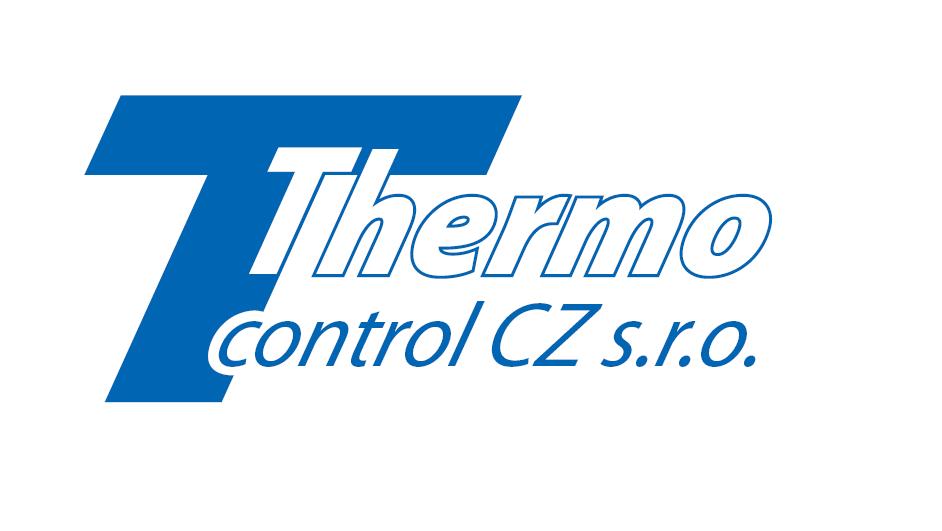 a) termostat + příložné čidlob) páska pro fixaci snímače c) hmoždinky a šrouby d) návod k použití e) schéma zapojení7. NORMY A CERTIFIKÁTY TC 1100K splňuje normy EU: EMC, LVD 8. ZÁRUČNÍ LIST Datum prodeje:Razítko prodeje: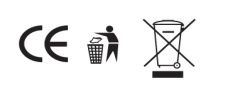 